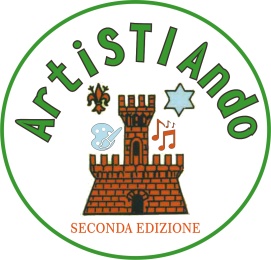 SCHEDA DI ADESIONEConcorso “ArtiSTIAndo” - Seconda EdizioneA tavola con una tovaglia in Panno Casentino: aneddoti, racconti, storie… dal forno a legna al microondeAnno Scolastico 2018/19TITOLO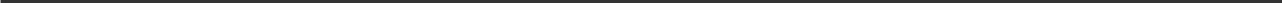 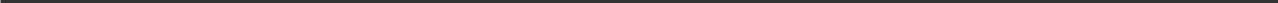 PARTECIPANTENome ____________________________________________________Insegnante (Nome e Cognome) ________________________________Indirizzo scuola _____________________________________________Telefono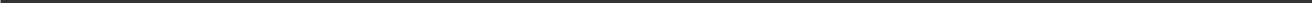 E-mailDichiaroDi avere letto e accettato il regolamento del concorso “Artistiando”. Di avere ottenuto la liberatoria (qui allegata) per effettuare riprese di bambini o minorenniDi autorizzare il trattamento dei dati personali, ai sensi del D. Igs. 196/2003 e successive modificazioni.Data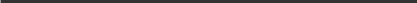 Firma dell’insegnante                                                                                    __________________________